En el croquis de ubicación deberá especificar la superficie y colindancias del inmueble.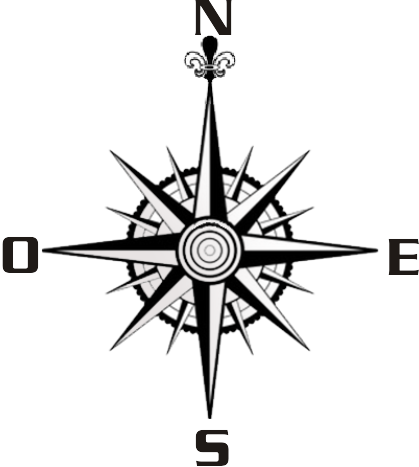 CROQUIS DE UBICACIÓN.PLANOS DEL INMUEBLE.Adjuntar los planos arquitectónicos actualizados, que incluyan nombre y firma del ingeniero o arquitecto (anexar copia de su cédula profesional), dirección del inmueble y nivel de estudios solicitado, en apego a la Guía de requerimientos mínimos de instalaciones y equipamiento.Atentamente________________________________________(Nombre y firma del Titular o Representante Legal)Croquis de ubicación y planos del inmuebleCalle:Número:Cruzamientos:Colonia:Localidad o Municipio:Ciudad:Código Postal:Entidad Federativa:CalleCalleCalleCalle